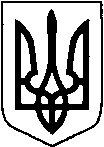 КИЇВСЬКА ОБЛАСТЬТЕТІЇВСЬКА МІСЬКА РАДАVІІІ СКЛИКАННЯДВАНАДЦЯТА   СЕСІЯ                                   ПРОЕКТ    Р І Ш Е Н Н Я
02.12.2021 р.                                   №    - 12-VIIІ
Про надання дозволу на розробку проекту землеустрою щодо відведення земельної ділянки в постійне користування, яка розташована на території Тетіївської міської ради                 Розглянувши клопотання КП «Благоустрій» керуючись статтями 12, 92, 122, 123,186 Земельного кодексу України, статтями 19, 50 Закону України «Про землеустрій» Тетіївська міська радаВИРІШИЛА: 1.Надати дозвіл на розробку проекту землеустрою щодо відведення земельної ділянки для набуття права постійного користування із земель комунальної власності: - КП «Благоустрій»  в м. Тетіїв по вул. Януша Острозького, 4  землі житлової та громадської забудови (02.10) для  будівництва та обслуговування багатоквартирного житлового будинку з об'єктами торгово- розважальної та ринкової інфраструктури орієнтовною площею земельної ділянки 0,40 га за рахунок земель комунальної власності  міської ради.2.Проект землеустрою щодо відведення земельних ділянок в постійне користування погоджується в порядку встановленому статтею 186 Земельного кодексу України.3.Розробленний проект землеустрою щодо відведення земельної ділянки в постійне користування підлягає затвердженню Тетіївською міською радою.4.Контроль за виконанням даного рішення покласти на постійну депутатську  комісію з питань регулювання земельних відносин, архітектури, будівництва та охорони навколишнього середовища,   (голова Крамар О.А.)Міський  голова                                         Богдан БАЛАГУРА